    Ficha de Requerimientos para MÚSICA       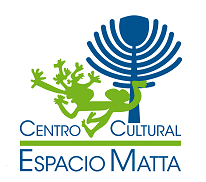 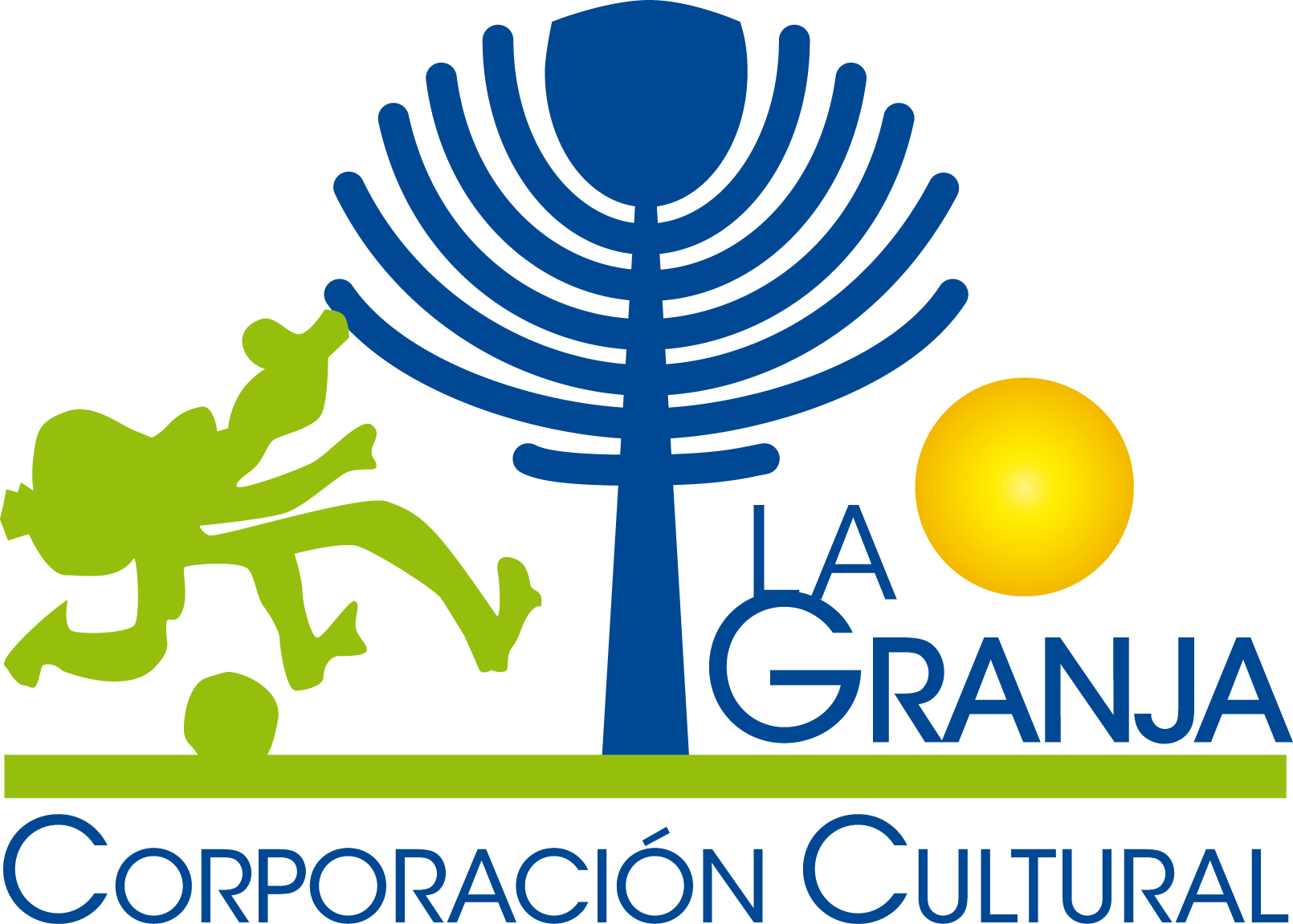 Datos CompañíaDatos de MontajeFicha técnica Espacio Matta descarga aqui Cualquier requerimiento extra, ya sea implementación o modificación de plantas de sonido o iluminación  contenida en la ficha técnica, debe ser acordado con el jefe técnico de sala. Es de responsabilidad de cada compañía o agrupación informarse de las especificaciones técnicas contenidas en la ficha de nuestro centro cultural.Espacio Matta no se hace responsable de solicitudes no señaladas al momento del envío de la ficha de requerimientos.Es imprescindible que el grupo traiga sonidista y/o iluminador que opere la consola durante la presentación. En caso de que el espectáculo incluye a más de una banda, es obligación que incluyan sonidista externo.No se autoriza en los espacios del centro cultural el uso de confetis, challas, papel picado, fuego, agua, pintura, arena, polvos y otros. En caso de ser imprescindibles se deben tomar medidas paliativas en conjunto con la dirección del espacio.El espacio no se presta para ensayos de ninguna índole.Datos ComunicacionalesIMPORTANTE: PLAZO MÁXIMO DE ENTREGA DOS MESES ANTES DE LA FUNCIÓNLa producción del Centro Cultural Espacio Matta se reserva el derecho de evaluar la cancelación de la fecha requerida en el caso de no respetar el formato, no enviar la información solicitada o incompleta o enviar fuera del plazo solicitado.ProductorContacto: Felipe FloresProductor Espacio MattaCelular: +569  40981213   Email: productorccem@gmail.com Jefe TécnicoContacto: Johny RojasJefe Técnico Espacio MattaCelular: +569 65701435Email: johnyrojasmoraga@gmail.comTécnico sonido e iluminaciónContacto: Salvador FrancoTécnico Teatral Espacio MattaCelular: +569 82056537Email: salvadoorfranco@gmail.comEncargado de comunicacionesContacto: Cristian AldayPeriodistaCelular: +569 58847123aldaycristian9@gmail.comNombre (banda, grupo, etc.)Nombre de PresentaciónFecha y hora presentación (es)Ubicación del espectáculo (Patio interior, teatro, etc.)Género musicalRango Etario (obligatorio definir edad de público objetivo )Contacto Director (solo en caso de orquestas)Integrantes (Nombres de bailarines y/o músicos)Contacto Contraparte (nombre, nº telefónico, correo)Nº Personas que incluye elencoFinanciamiento de presentación (Propio, Fondart, Otros Fondos (Especificar))Avalúo aproximado de la presentación (Avalúo promedio monetario en pesos chilenos por presentación)¿Requiere derecho de autor? Adjuntar documentación Adjuntar al correo declaración que libere de pagos por concepto de derecho de autor en la SCD y ATN a Espacio Matta y La  Corporación Cultural de La GranjaAdjuntar programa musicalEntrada (especificar entrada liberada, aporte voluntario, retiro o venta de entradas – definir precio, lugar, fecha y horario) Acuerdo económico 70/30% Aporte voluntario70/30% Venta de entradasCanje 1x1 (función ArriendoDuración de la Presentación (Esta no puede exceder los 120 minutos, excepto festivales o conciertos con más de dos bandas, esta debe ser autorizada por producción)Horario de Llegada (El tiempo de montaje debe coincidir con el horario de llegada,  la sala no se facilitada para ensayos adicionales, solo se permite prueba de sonido) Tiempo de Montaje aprox. (Iluminación, Escenografía, sonido, otros)(El montaje no se realizará hasta que esté presente el técnico de la contraparte)Tiempo Desmontaje aprox.Iluminador (nombre, nº telefónico, correo) (Solo se podrá modificar la planta base si viene un iluminador)Sonidista obligación (nombre, nº telefónico, correo)(El montaje no se realizará hasta que esté presente el técnico de la contraparte) El sonidista debe ser personal calificado.Ficha Técnica  (Obligatorio adjuntar planta de iluminación y amplificación, escenografía.)Indicar modificaciones respecto a la planta base de iluminación, detallada en la ficha técnica.Link de descarga de Ficha Técnica de Espacio Mattahttps://drive.google.com/drive/folders/1Dp679-ytvklSBJ2B_FMJT8Z1E3nBG6hAInstrumentos electroacústicos __________________Detalle backline (Espacio Matta no cuenta con backline)__________________ComentariosMaterial Fotográfico digitalAlta resolución (2 mínimo) adjuntar al correo, resolución minima 800x600 pxlsTipo de espectáculoGéneroMaterial Audiovisual(certificar que la música y videos cumplan con los estándares de calidad mínimos)Formato AVI - MPEG -  MP3  -  MP4 adjuntarMaterial Gráfico impresoDos meses de anticipaciónReseña presentaciónReseña entendible de tres líneas para cartelera cultural, explicando lo que se presentará en el show.Reseña compañía/grupo. TIMMING PRESENTACIÓN(Obligatorio)Comunicado de prensa, redacción impecable. (adjuntar)Redes Sociales: Fanspage, Twitter, InstagramAfiche adjunto para publicar en redes